JOULU ON TAAS, JOULU ON TAAS KATTILAT TÄYNNÄ PUUROO….ON SIIS AIKA ILOISTEN PERHEPIKKUJOULUJENAIKA: 	SUNNUNTAI 28.11.2021KLO 14-16PAIKKA: HARJUNRINTEENKOULUN AULA JA RUOKALA100 ENSIMMÄISTÄ ILMOITTAUTUNUTTA MAHTUU MUKAAN!!TILAISUUS ON MAKSUTON.TARJOLLA ON TIETYSTI JOULUISTA MUSIIKKIA JA MAHDOOLISESTI YHTEISLAULUA DJ VESKUN TAHDISSAMAUKAS JOULURUOKA INGAFEESTALAPSILLE ASKARTELUA  JA…HUHU KERTOO JOULUPUNKIN JO KUULLEEN, ETTÄ VIETÄMME TAAS ILOISET JA HAUSKAT JUHLAT, JOTEN HÄNKIN ON ILMOITTANUT TULEVANSA LAPSIA ( JA AIKUISIA) TAPAAMAAN.LÄMPIMÄSTI TERVETULOA!!!ILMOITTAUTUMISET 14.11.2021 MENNESSÄ jaana.pennala@riihimaki.fiIlmoittautuessa kerro osallistujien määrä, lasten iät ja mahdolliset ruokarajoitteet.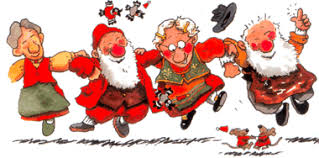 